 Как отказаться от земельного участка или   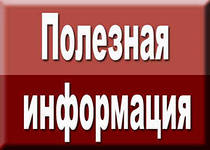                                                                      земельной доли…         «Земельным участком не пользуюсь, а налоги плачу….».  С  такой проблемой мы сталкиваемся все чаще и чаще. А выход всегда есть! Действующим законодательством предусмотрено право гражданина на прекращение права собственности на земельный участок или земельную долю вследствие отказа от права собственности. На что важно обратить внимание:         -  Государственная регистрация прекращения права собственности на земельный участок или земельную долю вследствие отказа от соответствующего права собственности осуществляется на основании заявления собственника земельного участка или земельной доли.         - К заявлению прилагается правоустанавливающий документ на земельный участок либо документ, устанавливающий или удостоверяющий право на земельную долю. Предоставление указанных документов не требуется в случае, если право собственности на эти земельный участок или земельную долю ранее было зарегистрировано в Едином государственном реестре недвижимости.        – Ваша земля не будет брошенной. При государственной регистрации прекращения права собственности на земельный участок или земельную долю вследствие отказа от такого права осуществляется государственная регистрация права собственности субъекта Российской Федерации или муниципального образования, к собственности которых будут отнесены эти земельный участок или земельная доля, без заявления о государственной регистрации возникновения или перехода права и в дальнейшем предоставлена другим лицам.        -  Орган регистрации прав в течение пяти рабочих дней с даты государственной регистрации права собственности субъекта Российской Федерации или муниципального образования на земельный участок или земельную долю в соответствии направит уведомление об этом в соответствующий орган государственной власти субъекта Российской Федерации или орган местного самоуправления, а также лицу, подавшему заявление об отказе от права собственности на такие земельный участок или земельную долю.Главный специалист-эксперт,                                                                                государственный регистратор Н.Н.Полищук